Draft Agendaprepared by the Office of the UnionDisclaimer:  this document does not represent UPOV policies or guidance	Opening of the session	Adoption of the agenda	Report on developments in the Technical Committee (document CAJ/74/9)	Development of information materials concerning the UPOV Convention (document CAJ/74/2)(a) 	Possible revision of document UPOV/EXN/EDV/2 “Explanatory Notes on Essentially Derived Varieties under the 1991 Act of the UPOV Convention”(b)	Possible revision of document UPOV/EXN/CAL/1 “Explanatory Notes on Conditions and Limitations Concerning the Breeder's Authorization in Respect of Propagating Material under the UPOV Convention”(c)	Possible revision of document UPOV/EXN/PRP/2 “Explanatory Notes on Provisional Protection under the UPOV Convention”(d)	UPOV Model Plant Breeders’ Rights Gazette (Revision)	Variety denominations (document CAJ/74/3)	Information and databases(a)	Electronic application form (document CAJ/74/4)(b)	UPOV information databases (document CAJ/74/5)(c)	Exchange and use of software and equipment (document CAJ/74/6)	TGP documents (document CAJ/74/7)	Molecular techniques (document CAJ/74/8)	Program for the seventy-fifth session	Adoption of the report on the conclusions (if time permits)	Closing of the session[End of document]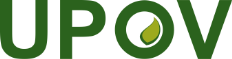 EInternational Union for the Protection of New Varieties of PlantsAdministrative and Legal CommitteeSeventy-Fourth Session
Geneva, October 23 and 24, 2017CAJ/74/1Original:  EnglishDate:  July 7, 2017